PRÉPARATION DU MOUVEMENT DU SECOND DEGRÉ PRIVÉ 2024SITUATION DES POSTES SPÉCIFIQUES PAR ÉTABLISSEMENTÉTABLISSEMENT : N° RNE : LIBELLE ÉTABLISSEMENT :Postes à profiler à compter de la rentrée scolaire 2024(1) cocher la case selon le cas2 – Descriptif de poste renseigné antérieurement à supprimer à compter de la rentrée scolaire 20241306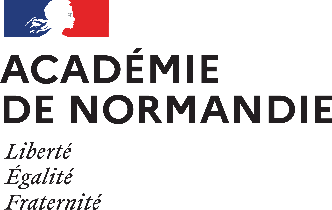 Division de l’enseignement privéCode type de posteLibellé de disciplineNuméro de supportPoste occupé(1)Poste vacant (1)Enseignant affecté sur le poste (si poste occupé)Observations concernant les compétences requisesCode type de posteLibellé de disciplineNuméro de supportPoste occupé(1)Poste vacant (1)Enseignant affecté sur le poste (si poste occupé)Observations concernant les compétences requises